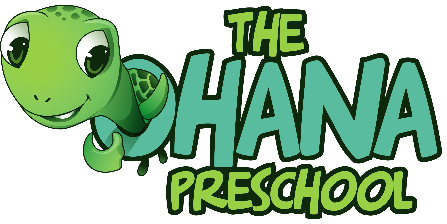 Dates Closed for 2023-2024​Good Friday – Friday April 7, 2023Memorial Day - Monday May 29, 2023Fourth of July – Monday July 3, 2023                          Tuesday July 4, 2023Labor Day – Monday September 4th, 2023In Service Day – October 6, 2023Thanksgiving – Thursday November 23, 2023                          Friday November 24, 2023Christmas – Monday December 25, 2023New Year’s – Monday, January 1, 2024Presidents Day – Monday February 19, 2024In Service Day – Friday March 1, 2024Good Friday – Friday March 29, 2024Memorial Day - Monday May 27th, 2024